ΑΙΚΑΤΕΡΙΝΗ ΕΛ ΡΑΧΕΜΠ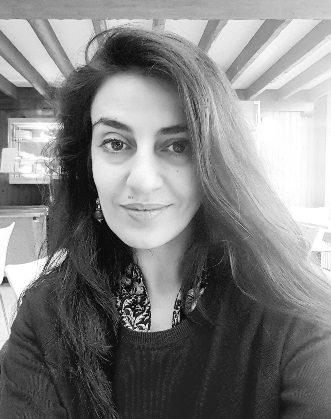 Η Δρ. Κατερίνα Ελ Ράχεμπ είναι ερευνήτρια Πληροφορικής με κύρια ενδιαφέροντα την Επικοινωνία Ανθρώπου Μηχανής, τη χρηστοκεντρική σχεδίαση, τις διεπαφές βασισμένες σε κίνηση, τη σημασιολογική αναπαράσταση, τη σχεδίαση και ανάπτυξη οντολογιών και εφαρμογών για την πολιτιστική κληρονομιά, καθώς και το συνδυασμό της πληροφορικής με τις τέχνες και τον πολιτισμό. Είναι διδάκτορας του Τμήματος Πληροφορικής και Τηλεπικοινωνιών, του Εθνικού Καποδιστριακού Πανεπιστημίου Αθηνών, με διατριβή στις «Εννοιολογικές και Βιωματικές Γλώσσες Χορού: Αναπαράσταση και Αλληλεπίδραση». Κατέχει Μεταπτυχιακό τίτλο σπουδών στα Προηγμένα Πληροφοριακά Συστήματα από το ίδιο τμήμα και δίπλωμα Χημικού Μηχανικού από το Εθνικό Μετσόβιο Πολυτεχνείο. Κατέχει επίσης δίπλωμα από την Ανώτερη Επαγγελματική Σχολή Χορού, Κονταξάκη-Μπακάλη. Είναι μέλος της ερευνητικής ομάδας MADgIK για τη Διαχείριση Δεδομένων, Πληροφορίας και Γνώσης, στο Τμήμα Πληροφορικής και Τηλεπικοινωνιών του ΕΚΠΑ από το 2009, και συνεργαζόμενο ερευνητικό μέλος του Ερευνητικού Κέντρου Αθηνά από το 2013. Έχει εργαστεί ως ερευνήτρια και ως διαχειρίστρια έργου σε προγράμματα που αφορούν στην ανάπτυξη υποδομών και εφαρμογών για την πολιτιστική κληρονομιά, την οπτικοποίηση αλλά και την καταγραφή και εκπαίδευση του χορού (DERC, WhoLoDancE, eCultValue, DL.org, e.nventory).  Είναι διδάσκουσα ως πανεπιστημιακή υπότροφος στο Τμήμα Παραστατικών και Ψηφιακών Τεχνών στη Σχολή Καλών Τεχνών του Πανεπιστημίου Πελοποννήσου (2019-2020).  Έχει εργαστεί ως βοηθός στο μάθημα Επικοινωνία Ανθρώπου Μηχανής στο Τμήμα Πληροφορικής και Τηλεπικοινωνιών στο ΕΚΠΑ (2011-2016) ενώ από το 2018 είναι επισκέπτρια λέκτορας στο μεταπτυχιακό πρόγραμμα AIMove Post-Master’s Degree in Artificial Intelligence and Movement στο Πανεπιστήμιο MINES ParisTech στο Παρίσι. Dr. Katerina El Raheb is a senior researcher in Informatics, with interests in Human Computer Interaction, user-centered design, movement-based interfaces, semantic representation, ontologies, applications for tangible and intangible Cultural Heritage and the intersection of Computing with Arts and Humanities. She holds a PhD from the Department of Informatics and Telecommunications at the National and Kapodistrian University of Athens (NKUA) on “Conceptual and Experiential Dance Languages: Representation and Interaction”, and an MSc. in Advanced Information Systems, from the same department. She completed her BSc. in Chemical Engineering at the National Technical University of Athens. In addition, she holds a Diploma from N. Kontaxaki Higher Professional Dance School and is an active dance practitioner.  She joined MADgIK (Management of Data, Information and Knowledge) Research group in 2009, and works as a researcher and/or project manager in several EU funded projects related to Digital Libraries, Data Research Infrastructures and ICT for Cultural Heritage, Dance Education and Movement Analysis (DERC, WhoLoDancE, eCultValue, DL.org, e.nventory).  Since 2013, she is a research collaborator of Athena Research Center. She has also collaborated as Information System consultant with a multinational industrial company (2003-2005).  She is currently an adjunct lecturer at the Department of Performing and Digital Arts at the Fine Arts School - University of Peloponnese in Greece (2019-20).  She has worked as a teaching assistant in “Human Computer Interaction” at the Department of Informatics and Telecommunications (2011-2016) and is a visiting lecturer in AIMove Post-Master’s Degree in Artificial Intelligence and Movement, delivered by MINES ParisTech, since 2018.